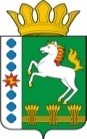 КОНТРОЛЬНО-СЧЕТНЫЙ ОРГАН ШАРЫПОВСКОГО РАЙОНАКрасноярского краяЗаключениена проект Решения Холмогорского сельского Совета депутатов Шарыповского района Красноярского края «О внесении изменений и дополнений в решение сельского Совета депутатов «О бюджете поселения на 2014 год и плановый период 2015-2016 годов»» от 17.12.2013 г. № 167-Р 14 февраля 2014 год 								№ 08Настоящее экспертное заключение подготовлено Контрольно – счетным органом Шарыповского района на основании ст. 157 Бюджетного  кодекса Российской Федерации, ст. 9 Федерального закона от 07.02.2011 № 6-ФЗ «Об общих принципах организации и деятельности контрольно – счетных органов субъектов Российской Федерации и муниципальных образований», ст. 15 Решения Шарыповского районного Совета депутатов от 20.09.2012 № 31/289р «О внесении изменений и дополнений в Решение Шарыповского районного Совета депутатов от 21.06.2012 № 28/272р «О создании Контрольно – счетного органа Шарыповского района», п.1.2. Соглашения от 20.01.2014 г. «О передаче Контрольно-счетному органу Шарыповского района полномочий Контрольно-счетного органа Холмогорского сельсовета по осуществлению внешнего муниципального финансового контроля».          Представленный на экспертизу проект Решения Холмогорского сельского Совета депутатов Шарыповского района Красноярского края «О внесении изменений и дополнений в решение сельского Совета депутатов «О бюджете поселения на 2014 год и плановый период 2015-2016 годов»» от 17.12.2013 г. № 167-Р (далее по тексту проект Решения) направлен в Контрольно – счетный орган Шарыповского района 14 февраля 2014 года, разработчиком данного проекта Решения является администрация Холмогорского сельсовета.         Мероприятие проведено 14 февраля 2014 года.В ходе подготовки заключения,  Контрольно – счетным органом Шарыповского района были проанализированы следующие материалы:- проект Решения Холмогорского сельского Совета депутатов Шарыповского района Красноярского края «О внесении изменений и дополнений в решение сельского Совета депутатов «О бюджете поселения на 2014 год и плановый период 2015-2016 годов»» от 17.12.2013 г. № 167-Р; - проекты Приложений № 1,4,5,8,9,10. В соответствии с проектом Решения предлагается внести изменения в следующие статьи:Статью 1. «Основные характеристики бюджета поселения на 2014 год и плановый период 2015-2016 годов» изложить в следующей редакции:1.1.Утвердить основные характеристики бюджета поселения на 2014 год.   2.  Приложения № 1,2,4,5,8,9,10 изложены в новой редакции. Изменения вносятся в доходную и расходную части бюджета поселения, дефицит бюджета поселения и источники внутреннего финансирования дефицита бюджета поселения с целью приведения в соответствии бюджета Холмогорского поселения, а именно:2.1. Доходная часть бюджета поселения дополнена кодом бюджетной классификации доходов из краевого бюджета 820 2 02 03024 10 7514 151 «Субвенции бюджетам муниципальных образований на выполнение государственных полномочий по созданию и обеспечению деятельности административных комиссий в рамках не программных расходов органов судебной власти», приложение № 2;2.2. В приложениях № 4,8,10 в части «Безвозмездные поступления» скорректированы источники и суммы поступлений :«Субвенции бюджетам на осуществление первичного воинского учета на территориях, где осуществляют военные комиссариаты» уменьшены на сумму 100,00 рублей;«Межбюджетные трансферты, передаваемые бюджетам поселений из бюджетов муниципальных районов на осуществление части полномочий по решению вопросов местного значения, в соответствии с заключенными соглашениями» увеличены на сумму 100,00 рублей.Увеличение расходной части бюджета поселения в сумме 511 200,00 рублей происходит за счет:остатков средств на счетах по учету средств бюджета поселения на 01.01.2014 года;Перераспределение и увеличение расходной части на 2014 год происходит по следующим разделам:01 «Общегосударственные вопросы» увеличение бюджетных ассигнований на сумму 311 200,00 рублей, общий объем бюджетных средств по данному разделу составит 5 406 247,00 рублей;02 «Национальная оборона» уменьшение бюджетных ассигнований на сумму 100,00 рублей, общий объем бюджетных средств по данному разделу составит 497 100,00 рублей;05 «Жилищно-коммунальное хозяйство» увеличение бюджетных ассигнований на сумму 100,00 рублей, общий объем бюджетных средств по данному разделу составит 1 190 183,00 рублей;08 «Культура, кинематография» увеличение бюджетных ассигнований на сумму 200 000,00 рублей, общий объем бюджетных средств по данному разделу составит 11 993 970,00 рублей.В Проекте решения  о бюджете содержатся  основные характеристики бюджета, к которым относятся общий объем доходов бюджета, общий объем расходов, дефицит бюджета, что соответствует требованиям ст. 184.1 БК РФ. Прогнозируемый дефицит бюджета Холмогорского поселения составит в сумме 511 200,00 рублей  или 1,26 % к собственным доходам (ограничения БК РФ не более 5 процентов);К проекту Решения утверждаются в новой редакции следующие Приложения:- Приложение № 1 «Источники внутреннего финансирования дефицита бюджета поселения на 2014 год и плановый период 2015-2016 годов»;-   Приложение № 2 «Перечень главных администраторов доходов бюджета поселения»:-    Приложение № 4 «Доходы бюджета поселения на 2014 год и плановый период 2015-2016 годов»;-    Приложение № 5 «Распределение бюджетных ассигнований по разделам и подразделам бюджетной классификации расходов бюджетов Российской Федерации на 2014 год и плановый период 2015-2016 годов»;-    Приложение № 8 «Межбюджетные трансферты, перечисляемые в бюджет поселения из других бюджетов бюджетной системы Российской Федерации в 2014 году и плановом периоде 2015-2016 годов»;-    Приложение № 9 «Межбюджетные трансферты, передаваемые бюджету муниципального района и другим бюджетам бюджетной системы РФ из бюджета Холмогорского сельсовета на 2014 год и плановый период 2015-2016 годов»;-   Приложение № 10 «Межбюджетные трансферты на осуществление части полномочий по решению вопросов местного значения из бюджета Шарыповского района бюджету Холмогорского сельсовета в соответствии с заключенными соглашениями».При проверке правильности планирования и составления проекта Решения  нарушений не установлено.На основании выше изложенного Контрольно – счетный орган Шарыповского района предлагает Холмогорскому сельскому Совету депутатов принять проект Решения Холмогорского сельского Совета депутатов Шарыповского района «О внесении изменений и дополнений в решение сельского Совета депутатов «О бюджете поселения на 2014 год и плановый период 2015-2016 годов»» от 17.12.2013 г. № 167-Р. Председатель Контрольно – счетного органа						Г.В. СавчукОсновные характеристики бюджета поселения на 2014 год.Предыдущая редакция (Решение от 17.12.2013 № 167-Р)Предлагаемая редакция (проект Решения)1.1. прогнозируемый общий объем доходов бюджета поселения в сумме40 465 700,00 рублей40 465 700,00 рублей1.2. общий объем расходов бюджета поселения в сумме40 465 700,00 рублей40 976 900,00 рублей1.3. дефицит бюджета поселения в сумме0,00 рублей511 200,00 рублей1.4. источники внутреннего финансирования дефицита бюджета поселения в сумме0,00 рублей511 200,00 рублей